AULA 20 REMOTA – 05/07 A 09/07.OLÁ CRIANÇAS! ESPERO QUE ESTEJAM BEM. SEGUIMOS COM A AULA DO PROSEDI E COMO ATIVIDADE PARA ESTA SEMANA, VAMOS COMPLETAR A CRUZADINHA.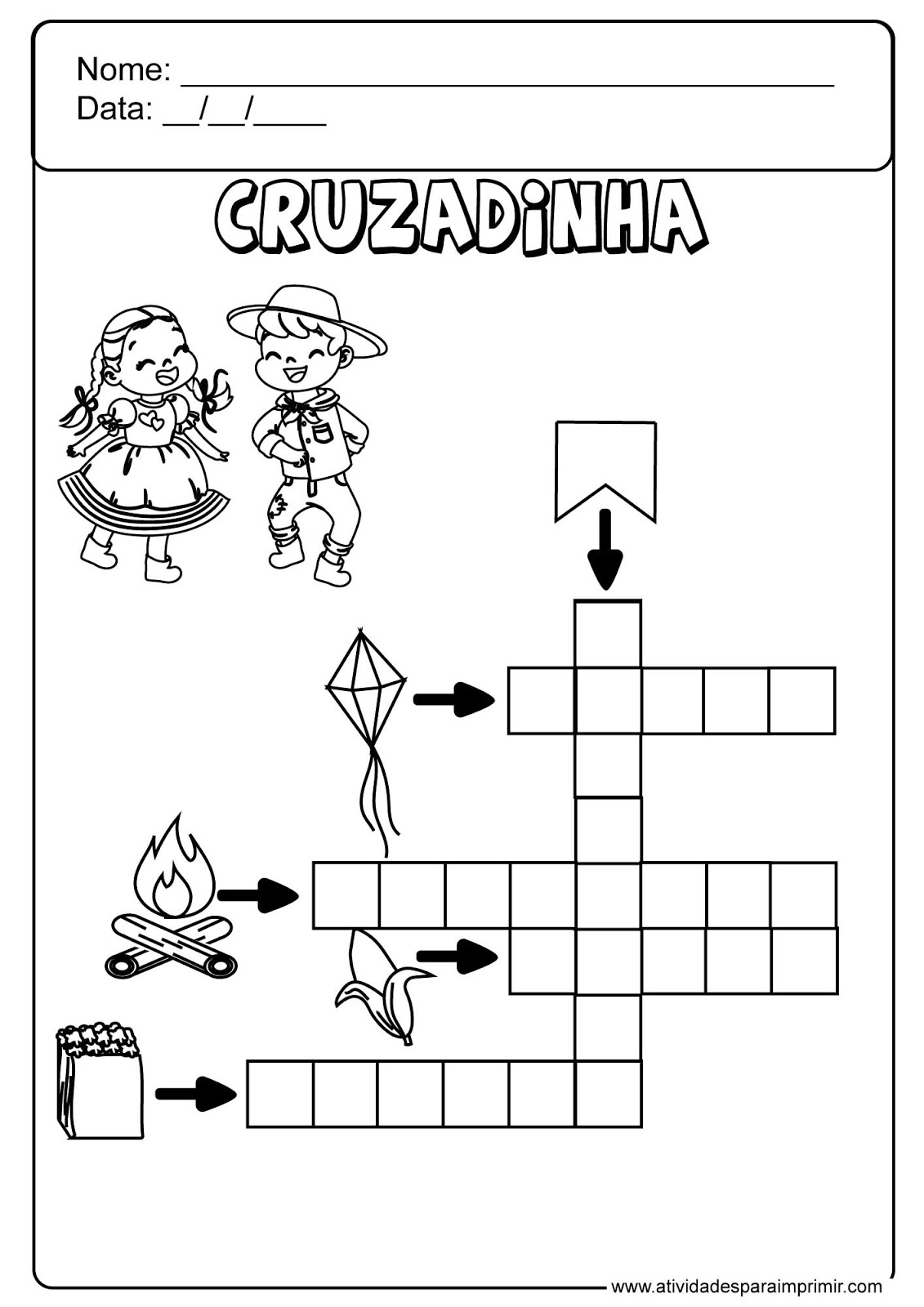 BOM TRABALHO!!!Escola Municipal de Educação Básica Augustinho Marcon.Catanduvas, 2021.Diretora: Tatiana Bittencourt Menegat. Assessora Técnica Pedagógica: Maristela Apª. Borella Baraúna.Assessora Técnica Administrativa: Margarete Petter Dutra.Professoras: Soeli T.B. Dalacosta.Aluno (a):.........................................................................Disciplina: PROSEDI1º ano.